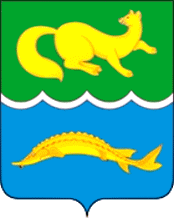 КРАСНОЯРСКИЙ   КРАЙТУРУХАНСКИЙ  РАЙОНВОРОГОВСКИЙ СЕЛЬСКИЙ СОВЕТ ДЕПУТАТОВРЕШЕНИЕ     20.11.2020                        Вороговский сельсовет                            №3-7О передаче осуществления части полномочий органам местного самоуправления Туруханского муниципального районаВ соответствии с частью 4 статьи 15 Федерального закона от 06.10.2003 №131-ФЗ «Об общих принципах организации местного самоуправления в Российской Федерации», в целях обеспечения выполнения полномочий по решению вопросов местного значения, руководствуясь статьями 7,8 Устава Вороговского сельсовета Туруханского района Красноярского края, Вороговский сельский Совет депутатов РЕШИЛ:1. Органу местного самоуправления муниципального образования администрация Вороговского сельсовета передать органам местного самоуправления Туруханского муниципального района следующие полномочия по решению вопросов местного значения:1.1. по созданию условий для организации досуга и обеспечения жителей услугами организаций культуры;1.2. по организации и осуществлению мероприятий по работе с детьми и молодежью.2. Администрации Вороговского  сельсовета заключить соглашение с администрацией Туруханского района о передаче ей осуществления части своих полномочий, указанных в подпунктах 1.1 и 1.2 пункта 1 настоящего решения, на период с 01.01.2021 по 31.12.2021.3. Контроль за исполнением настоящего решения возложить на главу Пшеничникова М.П..4. Решение вступает в силу на следующий день после опубликования в печатном издании «Вороговский вестник».Председатель сельского Совета депутатов_________  Л.Н.МихееваГлава Вороговского сельсовета_________ М.П.Пшеничников